Publicado en Madrid el 08/05/2023 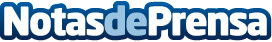 Las placas solares en comunidades de vecinos cuestan 6mil € y ahorran casi mil anuales, según SotySolarCasi la mitad de los españoles (45,4%) que residen en un piso o apartamento desconoce si puede instalar una fuente de energía alternativa en su hogar. La financiación y la comodidad de pago (63,4%), las subvenciones (59,9%) y las facilidades para la instalación (43,3%) son las tres cuestiones más importantes a la hora de decantarse por una instalación de energía renovable. La amortización de la instalación, realizada con subvenciones, se produce a los 3 años de media, con una vida útil de 25 añosDatos de contacto:Axicom para SotySolar914 56 32 80Nota de prensa publicada en: https://www.notasdeprensa.es/las-placas-solares-en-comunidades-de-vecinos Categorias: Nacional Hogar Sostenibilidad Sector Energético Digital http://www.notasdeprensa.es